MUNICIPIO DE CARATINGA/MG - Extrato de Resultado – Pregão Presencial Registro de Preço 84/2022. Objeto: Aquisição de gás GLP, botijão e kits de válvulas, destinada a atender as necessidades de todas as secretarias municipais.Vencedores com menor preço: LORD GÁS LTDA - ME  inscrita no CNPJ de nº01.876.795/0001-69 – Valor Global de R$ 363.812,50  (Trezentos e Sessenta e Três Mil Oitocentos e Doze Reais e Cinqüenta Centavos); 3 S COMERCIAL LTDA, inscrito no CNPJ nº 39.596.414/0001-60 – Valor Global de R$ 4.399,00 (Quatro Mil Trezentos e Noventa e Nove Reais); Caratinga/MG,  16 de Setembro de 2022.  Geovane de Freitas Moura – Pregoeiro. 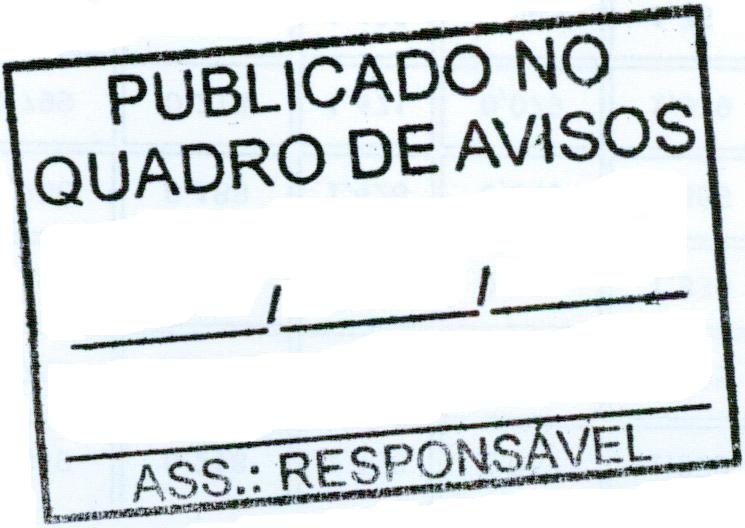 